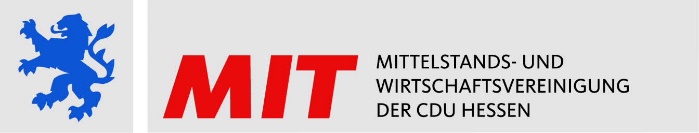                                                                                           MIT-KreisverbandAn alle Mitglieder des MIT-Kreisverbandes.........................................................Datum ...................2022E I N L A D U N GSehr geehrte Damen und Herren,liebe Freunde der MIT,hiermit lade ich Sie zu unserer nächsten Mitgliederversammlung mit Vorstandsneuwahlen für............................................................................................................................................................herzlich ein.Tagesordnung: 1. Eröffnung und Begrüßung 2. Feststellung der ordnungsgemäßen Ladung und der Tagesordnung 3. Wahl eines Versammlungsleiters und der Wahlhelfer 4. Bericht des Vorsitzenden mit Aussprache 5. Bericht des Kassierers 6. Bericht der Kassenprüfer 7. Entlastung des Vorstandes 8. Neuwahl des Vorstandes     a) Wahl des Vorsitzenden     b) Wahl der stellvertretenden Vorsitzenden     c) Wahl des Schriftführers     d) Wahl des Schatzmeisters     e) Wahl der Beisitzer 9. Wahl der Kassenprüfer10. Wahl der Delegierten zum Landesmittelstandstag am __________ in ____________11. Vorschläge des Kreisverbandes für die Delegierten zum Bundesmittelstandstag am       _______________ in ________________________12. VerschiedenesDer Vorschlag des Vorstandes für die Delegierten zum Landesmittelstandstag ist beigefügt.Ich würde mich sehr freuen, Sie an diesem Abend begrüßen zu dürfen.Mit freundlichen GrüßenIhr............................................................MIT-Kreisvorsitzender